					BÖLÜM -BKARGAZ DOĞALGAZ DAĞITIM SANAYİ ve TİCARET AŞ.KASTAMONU İLİ TAŞKÖPRÜ İLÇESİ CNG (ŞIKIŞTIRILMIŞ DOĞAL GAZ)SATIN ALMA  TEKNİK ŞARTNAMESİ Madde 1: KONUKARGAZ Doğalgaz Dağıtım Sanayi ve Ticaret A.Ş.'nin lisans alanı içerisinde kullanılmak üzere Sıkıştırılmış Doğal Gazın (CNG) idarenin talepleri doğrultusunda, Enerji Piyasası Düzenleme Kurulunun 08/06/2017 tarihli ve 7110-7 sayılı Kurul Kararı hükümleri çerçevesinde ve 09.11.2017 tarih ve 7424-6 sayılı Kurul Kararı’na istinaden kapalı zarf ile teklif verme ve açık eksiltme usulüne göre ihale edilmesi işidir. Madde 2: DAYANAKİş bu Sözleşme; 4646 sayılı Doğal Gaz Piyasası Kanunu ile EPDK'nın almış olduğu Kurul Kararlarına dayanılarak hazırlanmıştır.Madde 3: TANIMLARİş bu Sözleşmede (aksine hüküm bulunmadıkça);BOTAŞ: Boru Hatları ile Petrol Taşıma Anonim Şirketi' ninEPDK: Enerji Piyasası Düzenleme Kurumu' nu,CNG (Sıkıştırılmış Doğal Gaz): Doğal gazın basınçlandırılmış gaz haliniFiili Üst Isıl Değer: Doğal gazın ilgili tahakkuk dönemi içindeki her gün için tespit edilen üst ısıl değerlerinin o tahakkuk dönemi İçin hesaplanan metreküp cinsinden hacimsel akış ağırlıklı ortalamasını,İdare: KARGAZ Doğalgaz Dağıtım Sanayi ve Ticaret A.Ş.Yüklenici: CNG İletim ve Dağıtım Lisansı sahibi tüzel kişiyi,Standart Metreküp (Sm³): 15 oC sıcaklıkta ve 1,01325 Bar mutlak basınçta I metreküplük hacmi dolduran su buharı içemeyen ve Üst Isıl Değeri 9.155 kcal olan doğalgaz miktarını, Teslim Noktası: CNG'nin mülkiyetinin ve riskinin İdareye geçtiği ve İdareye teslim edildiği Basınç Düşürme ve/veya Ölçüm İstasyonunun giriş vanasının giriş tarafını ifade eder.Madde 4: İŞİN TANIMIİdarenin lisans alanında yer alan Taşköprü ilçesindeki teslim noktasına, talep edilen zamanda ve miktarda CNG'nin teslim edilerek tesise boşaltılması işidir.Madde 5: SATIN ALINACAK MİKTARSatın alınacak CNG; 5.575.000 Sm3  doğal gazın enerji değerine eşdeğer miktarda olacaktır. Miktarlara ilişkin dağılım Madde 7'de belirtilmiştir. İdare, talep ettiği miktarlar üzerinde her bir ayda ve/veya toplamda olmak üzere %50 oranında artırma ya da eksiltme hakkına sahiptir. Bu değişiklik nedeniyle yüklenici İdare’den herhangi bir hak talebinde bulunamaz. Yüklenici olabilecek değişikliklere, İdarenin talebi ve yönlendirmesi kapsamında uymakla yükümlüdür.Madde 6: İSİN SÜRESİSözleşmenin İmzalandığı tarihten başlamak üzere 31/12/2019 tarihine kadardır. Ancak boru hattı imalatının tamamlanmasına bağlı olarak gaz şirketi bu tarihi değiştirebilir. Madde 7: SATIN ALINACAK CNG MİKTARIMadde 8: YÜKLENİCİNİN SORUMLULUKLARIYüklenici taşıma araçlarının kapasitesi minimum 4.000 Sm3, taşıma basıncı ise en az 180bar olacaktır. Yüklenici CNG’yi 12- 19 barg basınç aralığında Teslim noktasında şebekeye boşaltacaktır.Yüklenici, CNG taşıma aracıyla İdarenin göstereceği ve mevzuatlara uygun olarak hazırlanmış bağlantı noktası arasındaki bağlantıyı (ısıtıcı, regülatör, borulama, ve diğer bağlantılar) yapacaktır. Sayaç ve hacim düzeltici idare tarafından temin edilecektir.Yüklenici, tesisle ilgili topraklama bağlantısını, uygun ekipman temin ederek yapacaktır.Yüklenici, İdare tarafından teknik olarak İzin verilen debi aralığının İçinde kalacak şekilde boşaltımını kesintisiz olarak gerçekleştirecek ve bağlantı noktasından ayırılıncaya kadar kendi teknik personeli nezaret edecektir.Yüklenici, İdare tarafından talep edilen miktardaki CNG’yi en geç 48 (kırksekiz) saat içerisinde teslim noktasına ulaştıracak şekilde hazırlıklı olacaktır. Gaz Teslimatı iş günlerinde 08-00-18.30 saatleri arasında yapılacak olup Yüklenici, İdarenin talep etmesi durumunda normal mesai saatleri dışı, hafta sonu ve/veya resmi tatil günleri de dahil olmak üzere, 24 saat teslimat yapabilecek şekilde organize olacak ve talepleri karşılayacaktır.İdarenin maksimum günlük talebi 30.000 Sm3 olup Yüklenici tesisleri bu kapasiteye uygun olmalıdır. Yüklenicinin sevkiyat sırasında kullandığı ekipmanlar, "Taşınabilir Basınçlı Ekipmanlar Yönetmeliği” ne uygun olacaktır. Taşıma araçlarında da geçerli ADR ya da ''Durum Tespit Belgeleri” bulunacak olup taşıtlar, 'Karayolu Taşıma Yönetmeliği” ve "Tehlikeli Maddelerin Karayoluyla Taşınması Yönetmeliği” ne uygun olacaktır.Yüklenici, her teslimatta, kamyon üzerindeki CNG miktarını ile kamyon tüp basıncını gösterir belgeleri, irsaliye ve ilgili yasal mevzuat kapsamında sürücünün edinmesi ve yanında taşıması gereken belgeleri sunmakla yükümlüdür.Yüklenici, 24 saat ulaşılabilir telefon numaralarını ve adres bilgilerini İdareye verecek, güncelliğini sağlayacaktır.Yüklenici, İdarenin sahasına girdiğinde, İdarenin disiplinine, sözlü ve yazılı kurallarına uymak mecburiyetindedir. İdarece belirlenen noktalardaki giriş ve çıkışlarda, boşaltma esnasında İdarenin yetkililerinin her türlü talimatlarına emniyet bakımından uymak mecburiyetindedir.İdarenin sahasında, Yükleniciye ait araç ve personel kaynaklı oluşabilecek her türlü zarar ziyan Yüklenicinin sorumluluğundadır.Yüklenici, 6331 Sayılı İş Sağlığı ve Güvenliği Kanunu ve bağlı Yönetmelikler uymak, talep edildiğinde tüm belgeleri sunmakla yükümlüdür.Madde 9: FİYATİhale sonucunda belirlenen fiyat(BF); BOTAŞ (elektrik üretim amacı dışındaki kullanımla ilgili) Serbest Tüketici Kademe2 satış fiyatı (BSTK2) ile Yüklenicinin hizmet bedeli (HB) tutarından oluşmaktadır.  BF=BSTK2+HBBF		:İhale sonucu belirlenen birim fiyat (Yüklenici tarafından İdareye uygulanacak)BSTK2	:Botaş’ın elektrik üretim amacı dışındaki kullanıcılar için uyguladığı serbest tüketici kademe2 satış fiyatı.HB		:İhale sonucu belirlenen fiyat ile Botaş’ın elektrik üretim amacı dışındaki kullanıcılar için uyguladığı serbest tüketici kademe2 satış fiyatı arasındaki fark.İhale sonucu belirlenen birim fiyat (BF), her fatura dönemi için aşağıdaki ölçülere göre revize edilecektir:Sözleşmenin imzalandığı ay ve takip eden ay ihale sonucunda belirlenen birim fiyat aynen geçerli olacaktır. Sözleşmenin imzalandığı ayı takip eden üçüncü aydan itibaren BOTAŞ tarafından BSTK2 fiyatında yapılan değişiklikler BF’ye aynen yansıtılacaktır. (Sözleşmenin imzalandığı ay birinci ay olarak kabul edilecektir.)Yine sözleşmenin imzalandığı ayı takip eden üçüncü aydan itibaren her ay, HB fiyatına fatura döneminden 2 ay önce gerçekleşen aylık (TÜFE) enflasyon farkı eklenecektir. Buna göre dördüncü aydan itibaren hesaplanacak BF için ölçü; bir önceki ayın fatura hesabında kullanılan BSTK2 ile HB bedeli olacaktır. Madde 10: ÖLÇÜM VE SAYAÇ10.1. İdare tarafından belirlen teslim noktasında yer alan ve İdare tarafından tesis edilen ölçüm ünitesinde bulunan ölçüm ünitesinden yapılan ölçüm değeri faturaya esas miktar olarak kabul edilecektir.10.2. Ölçüm değerlerinin tutanak altına alınması Yüklenici ve İdare tarafından birlikte yapılır.10.3. Sayaçların ayar ve muayenesi 3516 sayılı Ölçüler ve Ayar Kanunu hükümleri çerçevesinde İdare tarafından yapılacaktır.10.4. Sayacın ölçme hassasiyetinden şüphe edilmesi halinde EPDK "Doğal Gaz Piyasası Dağıtım ve Müşteri Hizmetleri Yönetmeliği’nin ilgili maddeleri çerçevesinde uygulama yapılır.Madde 11: FATURALANDIRMA VE ÖDEME11.1. Yüklenici tarafından teslim edilen CNG miktarı, enerji miktarı olarak faturalandırılacaktır.11.2. Her teslimatta ölçülen düzeltilmiş miktarı, dolumun yapıldığı gün için, dolum tesisine gaz arzı sağlayan Basınç Düşürme ve Ölçüm İstasyonunun (şehir giriş istasyonu) günlük ortalama Fiili Üst Isıl Değeri (kWh/sm³) kullanılarak standart metreküp (sm³) ve kWh'e (kilowatsaat) dönüştürülecektir.11.3. Faturalamada kWh değeri esas alınacak ve birim kWh fiyat değeri ile çarpılarak faturalandırılacak miktar bulunacaktır.11.4. Yüklenici, her teslimat için kullandığı günlük ortalama Fiili Üst Isıl Değeri (kcal/sm³) Basınç Düşürme ve Ölçüm İstasyonunu İşleten dağıtım ve/veya İletim şirketinden temin edecek ve ayın sonunda fatura ekinde İdareye sunacaktır.11.5. Yüklenici, İşbu sözleşme süresi içindeki her ayın 3. gününde, İdarenin bir önceki aya ilişkin aylık faturasını düzenleyerek ekleriyle birlikte İdareye gönderecektir. Fatura dönemi ilgili ayın ilk günü saat 08.00 ila sonraki ayın ilk günü saat 08.00 arasındaki tüketimleri kapsayacaktır.11.6. Yüklenici tarafından gönderilen fatura, faturaya konu tüketimin olduğu ayı takip eden ayın 25. gününe kadar Yüklenicinin bildireceği banka hesaplarına ödenecektir. Ödemede gecikme olması halinde uygulanacak gecikme zammı oranı, 6183 sayılı Amme Alacaların Tahsil Usulü Hakkında Kanunun 51 İnci maddesine göre belirlenen gecikme zammı oranını aşamaz.11.7. İdare, faturalarındaki son ödeme tarihinin/vade gününün Cumartesi-Pazar ve/veya diğer resmi tatil günlerine rastlaması halinde; ödemelerini, bu günlerden sonraki ilk iş günü mesai saati bitimine kadar yapacaktır.11.8. Fatura miktarında anlaşmazlık olması halinde, İdare tespit ettiği miktar için ödeme yapar. İtirazın sonuçlandırılması neticesinde fark çıkması halinde, çıkan bedel İdare tarafından 5 (beş) iş günü İçinde Yüklenici hesabına ödenir.11.9. Yüklenici, faturada ÖTV ve KDV'yi ayrıca belirtecektir.11.10. Yüklenici; faturaya, teslim edilen gaz bedeli dışında her ne ad altında olursa olsun ilave bir bedel ekleyemez.Madde 12: CEZALARYüklenicinin işbu sözleşmenin 7. ve 8. maddesinde yer alan yer alan hususlar doğrultusunda talep edilen CNG zamanında teslim edilemediğinde (mücbir sebep halleri dışında) İdare tarafından Yükleniciye en fazla 1 (bir) takvim günü ek süre verilir.Ek süre verilmesine rağmen Yüklenici sorumluluklarını yerine getirmez ise başka bir İhtar yapmaya veya protesto çekmeye gerek kalmaksızın, İdare başka bir tedarikçiden doğrudan temin yoluyla CNG temin eder ve bu durum nedeniyle oluşan tüm fark bedeller Yükleniciye yansıtılır.Madde 13: SÖZLEŞMENİN SONA ERMESİ VE FESHİ13.1. Sözleşme, 31/12/2019 tarihinde sona erer. Ancak idare en az 45 gün önceden bildirimde bulunmak kaydıyla bu tarihi değiştirebilir. Bu değişiklik İdareye –madde 6’da tanımlanan düzenleme hariç- herhangi bir sorumluluk yüklemez.  13.2.Sözleşmeden kaynaklı yükümlülüklerin yerine getirilmemesi durumunda yüklenici, ilk önce ihtar edilir, ihtara rağmen uygunsuzluğun devamında, 15 (onbeş) gün önceden haber vermek kaydı ile sözleşme fesih edilir. Her ne sebeple olursa olsun, sözleşmenin sona ermesi durumunda, İdare, alternatif bir tedarikçi ile anlaşma sağlayıncaya kadar Yüklenicinin CNG tedarik etmeye devam etmesini talep edebilir. Sözleşmenin sona ermesi halinde tarafların karşılıklı her türlü borç ve alacaklarına ilişkin yükümlülükleri devam eder.Yüklenici, iş bu sözleşme altındaki hak ve vecibelerini, İdarenin yazılı izni olmadıkça, üçüncü şahıslara devredemeyecektir.Madde 14: VERGİ, RESİM VE HARCLARSözleşmenin yapılması, yürütülmesi ve uzatılması ile ilgili her türlü vergi, resim, harç, fon ve bunun gibi her ne nam altın da olursa olsun kanuni ödemeler ve bunlardan doğabilecek cezalar Yükleniciye aittir. Yüklenici, bu ödemelerin yapıldığını İdareye belgelendirmekle yükümlüdür.Yüklenici, bu ödemelerin gereği gibi ve zamanında yapılmamasından doğacak taleplerden İdareyi sorumlu tutmayacağı gibi, bu nedenle İdare tarafından ilgili mercilere ödenmesi gerekecek tüm cezaları da tazmin edecektir.Madde 15: ALIMIN DURDURULMASIİdare, önemli bir arıza, mücbir sebep veya başka bir nedenle sipariş ettiği CNG alımını durum normale dönene kadar durdurma veya İptal etme hakkında sahiptir.Madde 16: ANLAŞMAZLIK HÂLİİş bu Sözleşmeden doğan ve/veya bu Sözleşme ile ilgili ihtilafların hallinde münhasıran Çorum Mahkemeleri ve İcra Müdürlükleri yetkilidir.Madde 17: SÖZLEŞMENİN GİZLİLİĞİİş bu Sözleşmenin şartları, taraflar arasında gizli olup üçüncü şahıs ve kuruluşlara bu şartlarla ilgili hiçbir bilgi, döküm v.b. verilemez.Madde 18: TAMAMLAYICI HÜKÜMLERİş bu Sözleşmede belirtilmeyen hallerde ilgili mevzuat hükümlerine göre uygulama yapılacağını, EPDK tarafından yapılan düzenlemelerinin mahkeme kararlan İle İptali halinde İse İdarenin mahkeme kararı doğrultusunda geriye yönelik olarak işlem yapma hakkını Yüklenici kabul eder. İşbu sözleşme hükümleri hususunda Yüklenici tam ve eksiksiz olarak bilgilendirilmiş, taraflarca okunarak birlikte imza altına alınmıştır.Madde 19: YÜRÜRLÜLÜKİş bu Sözleşme, ihale ilanının tamamlayıcı bir parçası olup bu maddesi ile birlikte 19 (on dokuz) madde ve ekten İbaret olup İmza tarihinde yürürlüğe girer.İş bu Sözleşme ……/...../2018 tarihinde bir orijinal nüsha olarak tanzim ve imza edilmiş olup, aslı İdarede muhafaza edilecektir.                      İDARE ADINA	YÜKLENİCİ ADINAŞirket Kaşesi:						Şirket Kaşesi:İmza: 							İmza:					Yetkili Adı:							Yetkili Adı:    Yetkili Unvanı:						Yetkili Unvanı:BÖLÜM C:Standart Formlar ve Diğer Gerekli BelgelerEK 1- Beyan FormuKARGAZ DOĞALGAZ  DAĞITIM SANAYİ ve TİCARET A.Ş.Şirketimiz, CNG Alım ihalesine ait, ihale dosyası ile ilgili tüm doküman ve mevzuatı okuyup tüm detaylarıyla anlayarak, ihale dosyasında belirtilen hususlara uygun şekilde teklifini hazırlamıştır.Teklifimizde hiç bir açıklama, itirazı kayıt, tadilat veya ilave olmadığını, ayrıca teyit ederiz.Teklif zarflarının açılması esnasında, yukarıdaki beyanımıza muhalif herhangi bir durumun ya da alternatif teklifin çıkması halinde, teklifimizin reddedilerek değerlendirme dışı kalacağını bila kabili rücu kabul, beyan ve taahhüt ediyoruzTarih: ...../..../2018Şirketi temsil ve ilzama yetkili kişi / kişilerin İsimİmzaŞirket kaşesiEK 2- TaahhütnameKARGAZ DOĞALGAZ  DAĞITIM SANAYİ ve TİCARET A.Ş.Şirketimiz, ihale dosyası ile ilgili tüm doküman ve mevzuatı okuyup tüm detaylarıyla anlayarak, ihale dosyasında belirtilen hususlara uygun şekilde teklifini hazırlamıştır.İdare tarafından yapılan ihale sonucunda tespit edilen bedele itiraz etmeyeceğini, sözleşmede belirtilen süre boyunca tespit edilen bedel üzerinden satış yapacağım Bila kabili rücu kabul, beyan ve taahhüt ediyoruz.   Tarih:  ...../...../2018Şirketi temsil ve ilzama yetkili kişi / kişilerinİsimİmzaŞirket kaşesiEK 3- Teklif formuKARGAZ DOĞALGAZ  DAĞITIM SANAYİ ve TİCARET A.Ş.CNG Alım ihalesiyle ilgili olarak ihale dosyası tarafımızdan incelenmiş, sözleşme süresince yapılacak faaliyetlere ilişkin bütün bilgilere vakıf olunmuş ve ihale dosyasında belirtilen bütün şartlar, tarafımızdan aynen kabul edilmiştir. İhale dosyasını oluşturan evrak ile ilgili mevzuatın tamamı okunmuş, anlaşılmış ve teklifimizde dikkate alınmış olup, teklifimiz; ihale dosyasında belirtilen hususlara uygun şekilde hazırlanmıştır.Tüm faaliyetleri ilgili mevzuat ve ihale dosyasında belirlenen tanımlar ve şartlar çerçevesinde yürüteceğimizi,Sözleşmenin 	yürürlük 	tarihinden,	31/12/2019 	tarihine	kadar) 	TL/KWh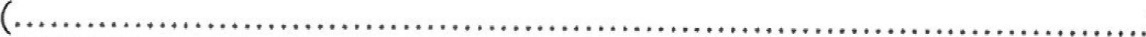 CNG Birim Satış Fiyatı ile hizmet vereceğimizi,Belirtilen bedel haricinde her ne ad altında olursa olsun hiçbir bedel talep etmeyeceğimizi,Sözleşme süresince bu şartlarla ve bu bedellerle hizmet vereceğimizi, teklifimize esas olan öngörülerin gerçekleşmemesi ya da kısmen gerçekleşmesinin şirketimize hiçbir ilave hak sağlamayacağını veya sorumluluğumuzu azaltmayacağım,Teklifimizin kabul edilmesi halinde, sözleşmede belirtilen teklifin geçerlilik süresi boyunca, teklifimizle bağlı kalacağımızı, bila kabili rücu, kabul, beyan ve taahhüt ederiz.     Tarih ……/……. / 2018Şirketi temsil ve ilzama yetkili kişi / kişilerinİsimİmzaŞirket kaşesiEK-4 Açık Eksiltme Teklif Formu   KARGAZ DOĞALGAZ  DAĞITIM SANAYİ ve TİCARET A.Ş.CNG Alım ihalesi ile ilgili olarak, sözleşmenin Yürürlük tarihinden 31/12/2019 tarihine kadar ) TL/kWh olarak belirlediğimiz teklifimizi, açık eksiltme sonucunda,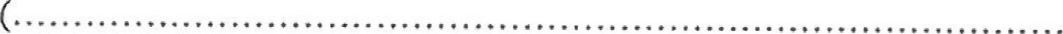 ) TL/kWh olarak revize etmiş bulunduğumuzu bila kabili rücu kabul, beyan ve taahhüt ederiz.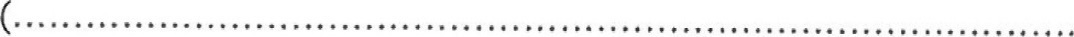     Tarih ...../......./2018Şirketi temsil ve İlzama yetkili kişi / kişilerinİsimİmzaŞirket kaşesiYILAYMİKTAR (Sm³)2018Aralık700.0002019Ocak800.0002019Şubat750.0002019Mart550.0002019Nisan250.0002019Mayıs125.0002019Haziran60.0002019Temmuz50.0002019Ağustos50.0002019Eylül90.0002019Ekim350.0002019Kasım850.0002019Aralık950.000TOPLAMTOPLAM5.575.000